清大实战型财务总监（CFO）高级研修班                 招生简章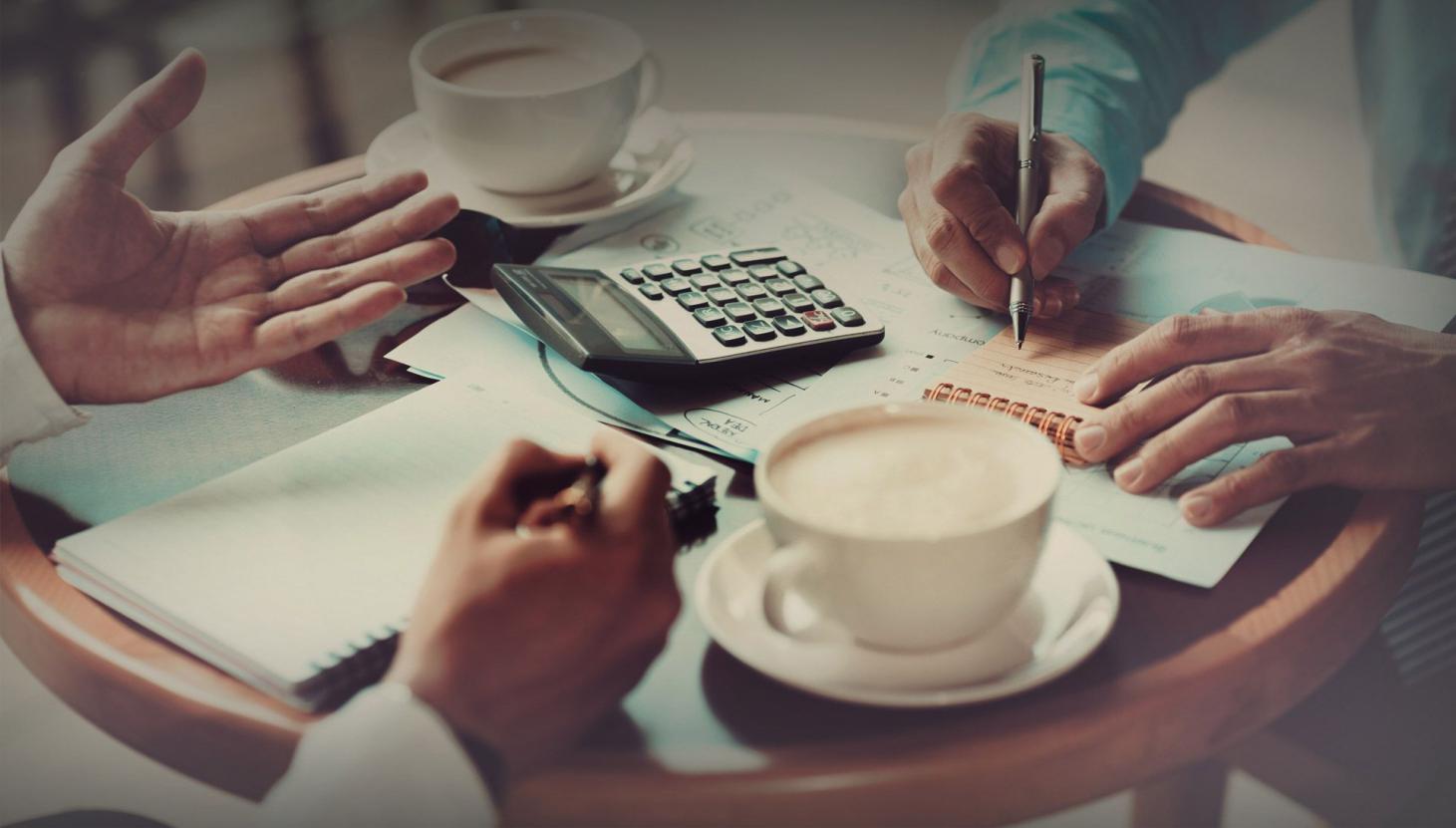 
   课程背景优秀的财务总监能够将财务工作与公司的战略、自主、流程机密衔接，渗透到每一个环节的运作之中，其职责要求不但能为企业节省大量成本，还能为企业的发展扫除所有的财务障碍，在公司的治理中扮演着越来越重要的角色。财务管理提升班结合职业财务管理者的特点，专为职业财务管理者订做。经过开办近十年财务方向课程的经验引导下，不断打磨和优化本课程已经逐步确立了在国内财务管理培训领域的领先与权威性。

    学员将通过六个理论与实战相结合的模块学习，全面掌握最新前沿理论知识，分享国内外最优秀实战家的成功经验，为全面转型做好准备。课程将帮助企业财务管理者培养战略性思维，成功担当连接战略、流程和信息的纽带，积极参与企业价值最大化战略的制定；洞悉公司经营全过程，了解CEO的决策思维，提升与CEO以及各职能部门的有效沟通；学习结合企业的未来战略和经营决策，做出最有利于企业的筹划。把握市场机遇，持续提高企业价值。此外，学员还可与各职能财务领域最优秀的企业家深入探讨、分享经验，与同学智慧碰撞，共同搭建受益无穷的交流平台。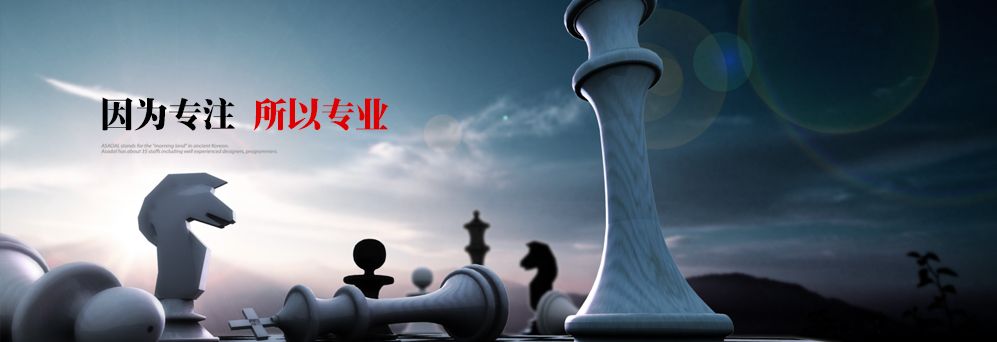 学员收益重新界定财务管理的多重职能，明确财务管理者的企业管理核心地位培养战略性思维，强化财务管理者对企业的全局财务管理，提升运筹帷幄能力把握企业战略，成为企业变革的推动者更精准的财务分析，娴熟面对资本市场，更好地处理投资者关系财务管理领导力的塑造，实现更高效的管理，支持企业核心竞争力学习对象1、财务高管、财务总监以及承担类似角色的副总裁或财务管理负责人2、具有5年以上（含）高层管理工作经验课程特色特设课程，精心设计：本班专为企业家及分管财务的高管所设计，课程分财务领导力与团队管理高级技能分析、财务管理投融资创新、公司治理与财务管控等，极具前瞻性、创新性、系统性和针对性，培养战略性思维，强化财务管理对企业的全局财务管理，提升运筹帷幄能力。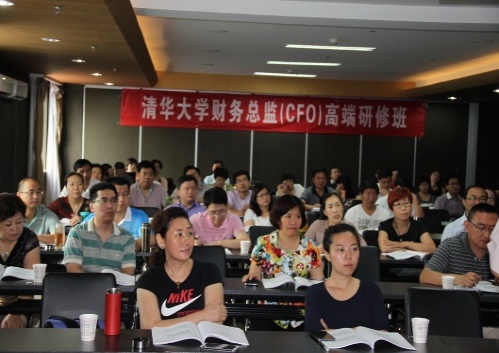 雄厚师资，久经战阵：强大的师资阵容，著名高校和科研机构的的专家教授和知名企业有丰富实战经验的高层财务管理专家。更精准的财务分析，娴熟面对资本市场，更好地处理投资者关系。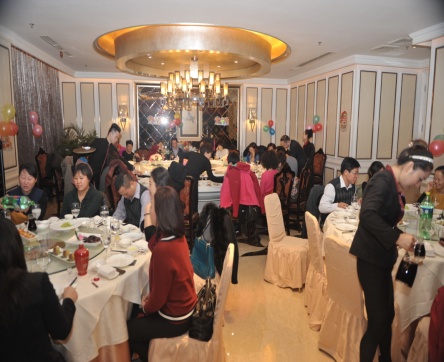 专业服务，人本管理：班级配备专职班主任，为学员的学习生活提供专业服务和人性化管理，及时反映需求，不断更新课程，优化师资。课程设置备注：根据学员的不同需求，研究院有调整部分课程的权利。往期部分师资姚景源：著名经济学家，原国家统计局总经济师。姜彦福：清华大学经济管理学院技术经济与管理系教授，博导。臧日宏：中国农业大学经管院财政金融系，著名财务专家温兆文：摩托罗拉（中国）公司、等多家国外公司财务总监等职位刘玉章：原中国银行稽查处处长，高级会计师，著名财税专家李玲瑶：美籍华人，国际金融学博士，北京大学国际金融研究中心研究员王景江：著名财税和管理咨询专家，中国注册会计师,首都经济研究会理事于宝刚：著名投融资专家，金诺投资管理公司执行总裁，清华大学继续教育学院特聘教授。冯朋程：对外经贸大学中国资本运营研究中心陈  光：中央财经大学经济学院副教授。吴少平：首都经贸大学工商管理学院教授 ，清华大学企业家俱乐部专家委员会专家委员。王明夫：知名管理咨询专家张  伟：北京大学经济学院金融学博士；主讲企业股份制改造、上市与资本运营。袁  立：北京化工大学教授，多所著名大学EMBA财务主讲教授。 吴春明：著名咨询专家。实战专家、AACTP国际认证讲师  易文峰：国税培训中心高级讲师。  刘玉章：原中国银行稽查处处长，高级会计师，著名财税专家。 刘太明：曾任国家税务总局稽查局局长，现任中国注册税务师协会副会长兼秘书长。潘爱香: 现为北京工商大学会计学院教授，硕士生导师。备注：以上是往期部分授课师资，根据老师时间安排和学员学习需求，研究院有调整部分师资的权利。
学制安排1、学制安排：学制1年，滚动式招生，两个月集中上课3天（周五-周日）。2、学习地点：北京海淀区清大校内。3、学习期满，颁发“清大实战财务总监高级研修班”结业证书。课程费用1、学费25800元；
2、汇款信息开户行：北京银行清华大学支行
账 号：20000033139800013524984
户 名：北京清大厚德教育科技研究院  用  途：清大财务总监班×××学费
教学管理 1、研修班设班主任一名，负责相关的教学管理工作；由班主任协助组建班委会，选举班长等班委会人员，协助教学管理；2、班委会组织酒会、球赛、同学联谊、互访企业、成立班级企业等活动；3、评选优秀学员，颁发优秀学员荣誉证书；
4、学员在清大厚德商学院正式注册并进行学习管理。报名程序  提交报名表、申请材料 → 审核 →发入学通知书 → 缴纳学费 →报到→入学1、身份证复印件两份； 2、学历证明复印件两份； 3、两寸免冠证件照2张联系人：王老师18610001769	（微信同号）电  话：010-57220227       邮  箱：tsinghuadx@qq.com    1530688819@qq.com清大实战型财务总监（CFO）高级研修班开课日期：    年   月  日   报 名 申 请 表   注：此表所填信息仅用于招生工作，对外保密，请您详细填写。(复印有效)    请将此表填写完整并及时发邮件至tsinghuadx@qq.com王老师18610001769确认课程模块                核心内容模块一财务领导力与团队管理技能引入有效团队的GRPI模式 ；团队的愿景目标（Goal）团队的角色和职责分工（Roles）运营和决策系统（Process）建立高效财务团队 及其成功的五大障碍因素团队管理三大法宝：授权、激励与考核模块二公司治理与财务管控公司治理的结构价值分析
 企业成长与公司治理
 产权制度与公司治理
 公司治理的挑战及应对
 股权激励与管理层收购（MBO ）
公司治理与集团财务控制体系模块三“大数据时代”的财务战略管理决算数据下的企业财务布局及其在经营决策中的应用；精益化财务数据下对企业财务的价值创造；模板化财务管理对企业内部的规划及其作用；融合式财务管理对企业的广泛运用新形势下如何应对企业财务工作的管理和影响。模块四企业投融资与运营资金管理 公司资本结构与融资策略；投融资策划实务；风险投资与私募股权投资企业投资的风险管理；国际金融市场与金融创新，金融衍生品；模块五新三板市场上市策略及相关财税筹划国内IPO常见问题解析新三板市场IPO策略企业股权投资、重组中的税收政策分析与税务问题处理上市前税收筹划与盈利规划模块六税收筹划及处理方法增值税扩围解读与操作技巧增值税扩围改革热点问题解读
企业税务筹划谋略与操作技巧 
企业面临的税务环境、纳税现状及趋势分析姓    名性  别出生日期照    片
(可暂不贴)民    族婚  否年    龄照    片
(可暂不贴)文化程度专  业籍    贯照    片
(可暂不贴)单位名称照    片
(可暂不贴)通讯地址邮    编照    片
(可暂不贴)所在部门职  务单位电话外语语种职  称手    机身份证号传    真公司网址E-mail个人受教育情况个人受教育情况个人受教育情况个人受教育情况个人受教育情况个人受教育情况个人受教育情况个人受教育情况年月-年月毕业院校名称毕业院校名称毕业院校名称毕业院校名称所学专业学    位学    位个人工作经历个人工作经历个人工作经历个人工作经历个人工作经历个人工作经历个人工作经历个人工作经历年月-年月工作单位及部门工作单位及部门工作单位及部门工作单位及部门职    务工作业绩工作业绩清大汇款信息:（学费：25800元）开户行：北京银行清华大学支行
账 号：20000033139800013524984
户 名：北京清大厚德教育科技研究院  特别说明：汇款后请将汇款凭证复印件传至学校招生办公室,学校收到传真后在开课前统一开据研究院发票。清大汇款信息:（学费：25800元）开户行：北京银行清华大学支行
账 号：20000033139800013524984
户 名：北京清大厚德教育科技研究院  特别说明：汇款后请将汇款凭证复印件传至学校招生办公室,学校收到传真后在开课前统一开据研究院发票。清大汇款信息:（学费：25800元）开户行：北京银行清华大学支行
账 号：20000033139800013524984
户 名：北京清大厚德教育科技研究院  特别说明：汇款后请将汇款凭证复印件传至学校招生办公室,学校收到传真后在开课前统一开据研究院发票。清大汇款信息:（学费：25800元）开户行：北京银行清华大学支行
账 号：20000033139800013524984
户 名：北京清大厚德教育科技研究院  特别说明：汇款后请将汇款凭证复印件传至学校招生办公室,学校收到传真后在开课前统一开据研究院发票。个人建议与要求:签名：    填表日期：个人建议与要求:签名：    填表日期：个人建议与要求:签名：    填表日期：个人建议与要求:签名：    填表日期：